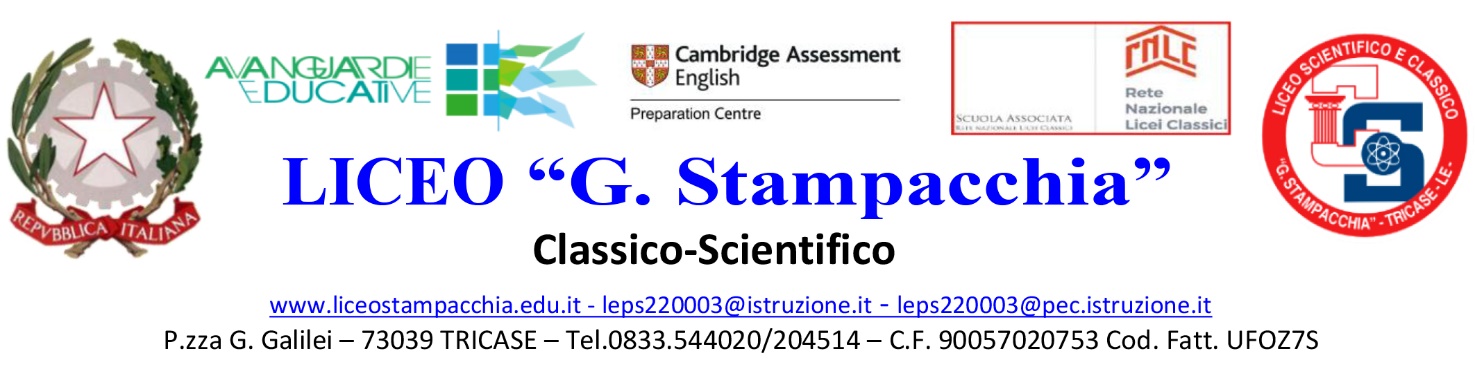 Circolare n. 346                                                                                                                        Tricase, 15/04/2024AI DOCENTIAGLI STUDENTI delle classi PRIME, TERZE LICEO CLASSICO-SCIENTIFICOLORO SEDI                 Oggetto: Orario di Codocenza Educazione Civica Mese di MAGGIO-Giugno.Si comunica il calendario delle lezioni previste di Educazione Civica, in compresenza con il prof. Paiano per le classi PRIME e TERZE. Si richiede la massima collaborazione da parte di tutti i docenti per un proficuo e sereno svolgimento delle attività programmate.IL  DIRIGENTE SCOLASTICO(Prof. Mauro Vitale POLIMENO)Settimana    dall’20 Maggio al 25 Maggio  –   prof. PAIANOSettimana    dall’20 Maggio al 25 Maggio  –   prof. PAIANOSettimana    dall’20 Maggio al 25 Maggio  –   prof. PAIANOSettimana    dall’20 Maggio al 25 Maggio  –   prof. PAIANOSettimana    dall’20 Maggio al 25 Maggio  –   prof. PAIANOSettimana    dall’20 Maggio al 25 Maggio  –   prof. PAIANOSettimana    dall’20 Maggio al 25 Maggio  –   prof. PAIANOSettimana  dal 27 Maggio all’1 Giugno–   prof. PAIANOSettimana  dal 27 Maggio all’1 Giugno–   prof. PAIANOSettimana  dal 27 Maggio all’1 Giugno–   prof. PAIANOSettimana  dal 27 Maggio all’1 Giugno–   prof. PAIANOSettimana  dal 27 Maggio all’1 Giugno–   prof. PAIANOSettimana  dal 27 Maggio all’1 Giugno–   prof. PAIANOSettimana  dal 27 Maggio all’1 Giugno–   prof. PAIANOSettimana  dal 27 Maggio all’1 Giugno–   prof. PAIANOSettimana  dal 27 Maggio all’1 Giugno–   prof. PAIANOSettimana  dal 27 Maggio all’1 Giugno–   prof. PAIANOSettimana  dal 27 Maggio all’1 Giugno–   prof. PAIANOoraLUN 20MAR 21MER 22GIO 23 VEN 24SAB 25oraLUN 27MAR 28MAR 28MER 29MER 29GIO 30VEN 31VEN 31SAB 1SAB 11^DISP.1D -    Latino3AC- Storia//1^1D -    Geostoria1D -    Geostoria1D -    Latino1D -    Latino//DISP.DISP.2^DISP.DISP.DISP.3BC- FilosofiaDISP.//2^DISP.DISP.DISP.DISP.DISP.//DISP.DISP.DISP.DISP.3^DISP.DISP.DISP.DISP.DISP.//3^DISP.DISP.DISP.DISP.DISP.//DISP.DISP.DISP.DISP.4^1DDISP.DISP.//4^DISP.DISP. DISP. //DISP.DISP.5^DISP.1D -    Religione5^1D -    Italiano//DISP.DISP.ora1^2^3^4^5^